РезюмеБрисюк Валерия Вадимовна(Brisyuk Valeriya)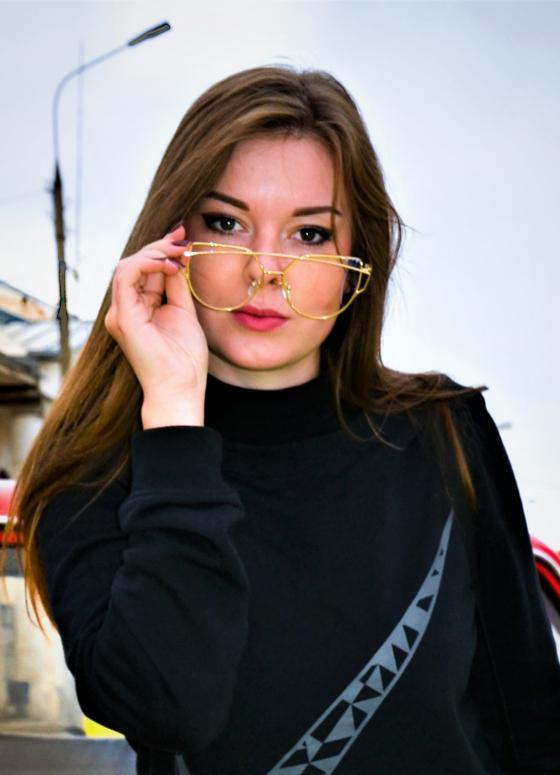 Дата рождения:  22. 11. 1999 г.
Город:  Ростов, Ярославская обл.
Моб. телефон: 8 980 705 58 97
E-mail:    valeriyabrisyuk@mail.ruЦель: : Прохождение практики в летнем оздоровительном лагере.Образование: Получила основное общее образование в МОУ СОШ №4 г. Ростова; сентябрь 2015 -2019 г.  получаю среднее профессиональное образование “Преподавание в начальных классах” в ГПОУ ЯО Ростовском педагогическом колледже. На данный момент обучаюсь на 3 курсе.Профессиональный опыт: С 2016 года по сегодняшний день прохожу учебную (производственную) практику в Гимназии им. А.Л. Кекина, в 2016 году проходила практику «Помощник классного руководителя». Выполняла следующие виды работ: помощь классному руководителю, проводила внеурочные занятия, тематические классные часы, проводила диагностику младших школьников. В 2017-2018 годах прохожу практику «Пробные уроки». Дополнительная информация и ключевые навыки -позитивная, общительная девушка, с легкостью могу найти общий язык с детьми любого возраста-творческая натура: занимаюсь искусством фотографии, рисую, танцую -люблю спорт: велопробеги, тренажерный зал, коньки, лыжи-имеется опыт организации и проведения праздничных и спортивных мероприятий, мастер- классов, интеллектуальных поединковОвладела следующими профессиональными компетенциями: -знаю как сплотить коллектив с помощью игр и бесед, Могу с легкостью применить это на практике -без труда переформулирую непонятную и скучную информацию, изложу её интересно и с энтузиазмом-уверенный пользователь ПК, есть навык работы с интерактивной доской-знаю психологические особенности детей младшего школьного возраста, владею методикой общения, педагогической этикойРекомендации Имею рекомендации от преподавателя Мироненко И. В. И Дерябиной Н. Б., у которых проходила практику «Помощник классного руководителя», также имею рекомендации от преподавателей колледжа, у которых прохожу практику «Пробные уроки» 